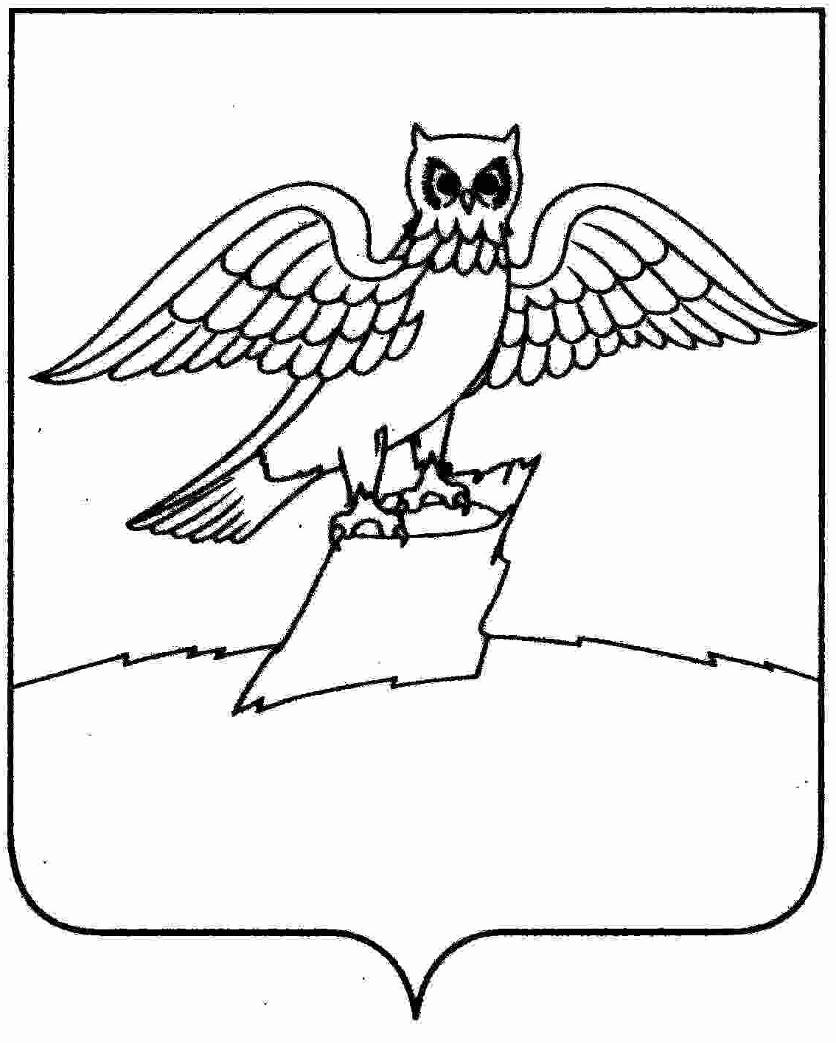 АДМИНИСТРАЦИЯ ГОРОДА КИРЖАЧ	КИРЖАЧСКОГО РАЙОНА	П О С Т А Н О В Л Е Н И Епроект                                                                                                       № ______В соответствии с Федеральным законом от 06.10.2003 № 131-ФЗ «Об общих принципах организации местного самоуправления в Российской Федерации», Федеральным законом от 27.07.2010 № 210-ФЗ «Об организации предоставления государственных и муниципальных услуг», руководствуясь постановлением Правительства Российской Федерации от 16.05.2011 № 373 «О разработке и утверждении административных регламентов исполнения государственных функций и административных регламентов предоставления государственных услуг»,  в целях повышения качества и доступности предоставляемых муниципальных услуг.П О С Т А Н О В Л Я Ю:1. Утвердить административный регламент предоставления администрацией города Киржач муниципальной услуги по выдаче свидетельств о праве на получение социальной выплаты молодым семьям - участникам мероприятия по обеспечению жильем молодых семей ведомственной целевой программы «Оказание государственной поддержки гражданам в обеспечении жильем и оплате жилищно-коммунальных услуг» государственной программы Российской Федерации «Обеспечение доступным и комфортным жильем и коммунальными услугами граждан Российской Федерации».2. Постановление главы города Киржач от 09.08.2017 №800 «Об утверждении административного регламента предоставления муниципальной услуги по выдаче свидетельства молодой семье о праве на получение социальной выплаты на приобретение (строительство) жилья в рамках реализации долгосрочной муниципальной целевой программы «Обеспечение жильем молодых семей города Киржач на 2015-2020 годы» считать утратившим силу.3. Контроль за исполнением данного постановления возложить на заведующего отделом по имуществу и землеустройству.  4. Настоящее постановление вступает в силу со дня  его официального опубликования (обнародования), подлежит размещению на официальном сайте администрации г. Киржач в информационно – телекоммуникационной сети «Интернет». Глава администрации                                                        Н.В. СкороспеловаАдминистративный регламентПредоставления администрацией города Киржач муниципальнойуслуги по выдаче свидетельств о праве на получениесоциальной выплаты молодым семьям - участникам мероприятияпо обеспечению жильем молодых семей ведомственной целевойпрограммы «Оказание государственной поддержки гражданамв обеспечении жильем и оплате жилищно-коммунальных услуг»государственной программы Российской Федерации «Обеспечениедоступным и комфортным жильем и коммунальными услугамиГраждан Российской Федерации»1. Общие положения1.1. Административный регламент предоставления администрацией города Киржач муниципальной услуги по выдаче свидетельств о праве на получение социальной выплаты молодым семьям - участникам мероприятия по обеспечению жильем молодых семей ведомственной целевой программы "Оказание государственной поддержки гражданам в обеспечении жильем и оплате жилищно-коммунальных услуг" государственной программы Российской Федерации "Обеспечение доступным и комфортным жильем и коммунальными услугами граждан Российской Федерации" (далее - административный регламент) устанавливает порядок предоставления муниципальной услуги и стандарт предоставления муниципальной услуги.1.2. Социальная выплата на приобретение жилого помещения или создание объекта индивидуального жилищного строительства предоставляется и используется в соответствии с Правилами предоставления молодым семьям социальных выплат на приобретение (строительство) жилья и их использования, утвержденными постановлением Правительства Российской Федерации от 17.12.2010 N 1050 (далее - Правила).1.3. Свидетельство о праве на получение социальной выплаты предоставляется молодым семьям - участникам мероприятия по обеспечению жильем молодых семей ведомственной целевой программы "Оказание государственной поддержки гражданам в обеспечении жильем и оплате жилищно-коммунальных услуг" государственной программы Российской Федерации "Обеспечение доступным и комфортным жильем и коммунальными услугами граждан Российской Федерации", включенным в список молодых семей - претендентов на получение социальных выплат в соответствующем году (далее - список претендентов) и в резерв на получение социальных выплат в соответствующем году (далее - резервный список).1.4. Информация о муниципальной услуге предоставляется молодым семьям в отделе имущества и землеустройства администрации города Киржач посредствам разъяснения на личном приеме, размещения  на информационных стендах.1.5. Прием молодых семей осуществляется в порядке очереди. Для получения консультации один из совершеннолетних членов молодой семьи либо иное уполномоченное лицо, при наличии надлежащим образом оформленных полномочий, предъявляет документ, удостоверяющий личность, документ, подтверждающий полномочия (в случае обращения уполномоченного лица), и обращается к специалисту с устным вопросом.1.6. Адрес места предоставления муниципальной услуги: г. Киржач, мкр. Красный октябрь, ул. Пушкина, д. 8 б , каб. 24.1.7. Справочный телефон управления по учету и распределению жилой площади администрации города Владимира, по которому можно получить информацию о предоставлении услуги: (49237)6-12-26.1.8. Приемные дни: вторник, четверг с 08.30 ч до 13.00 ч и с 14.00 ч до 16.30 ч.1.9. Информация о предоставлении муниципальной услуги размещена на официальном сайте органов местного самоуправления города Владимира по электронному адресу: http://www.gorodkirzhach.ru/ Адрес электронной почты: otdelpoimushestvu@yandex.ru .2. Стандарт предоставления муниципальной услуги2.1. Наименование муниципальной услуги: "Выдача свидетельств о праве на получение социальной выплаты молодым семьям - участникам мероприятия по обеспечению жильем молодых семей ведомственной целевой программы "Оказание государственной поддержки гражданам в обеспечении жильем и оплате жилищно-коммунальных услуг" государственной программы Российской Федерации "Обеспечение доступным и комфортным жильем и коммунальными услугами граждан Российской Федерации".2.2. Наименование органа, предоставляющего муниципальную услугу.Муниципальная услуга предоставляется администрацией города Киржач. Исполнителем муниципальной услуги является отдел по имуществу и землеустройству.  (далее - отдел).2.3. Результат предоставления муниципальной услуги.Результатом предоставления муниципальной услуги является выдача (отказ в выдаче) молодой семье - участнице мероприятия по обеспечению жильем молодых семей ведомственной целевой программы "Оказание государственной поддержки гражданам в обеспечении жильем и оплате жилищно-коммунальных услуг" государственной программы Российской Федерации "Обеспечение доступным и комфортным жильем и коммунальными услугами граждан Российской Федерации" (далее - мероприятие ведомственной целевой программы) свидетельства о праве на получение социальной выплаты (далее - Свидетельство).2.4. Срок предоставления муниципальной услуги.В течение одного месяца после получения уведомления о лимитах бюджетных ассигнований из бюджета субъекта Российской Федерации, предназначенных для предоставления социальных выплат, специалисты отдела производят оформление Свидетельств и выдачу их молодым семьям - претендентам на получение социальных выплат в соответствии со списком претендентов на получение социальных выплат и резервным списком, сформированными комитетом по молодежной политике администрации Владимирской области и утвержденными Губернатором Владимирской области.Письмо, содержащее мотивированный отказ в выдаче Свидетельства, направляется молодой семье, подавшей соответствующее заявление о выдаче Свидетельства, не позднее чем через пять рабочих дней со дня принятия такого решения.2.5. Правовые основания для предоставления муниципальной услуги:- Конституция Российской Федерации;- Жилищный кодекс Российской Федерации;- Федеральный закон от 27.07.2010 N 210-ФЗ "Об организации предоставления государственных и муниципальных услуг";- постановление Правительства Российской Федерации от 17.12.2010 N 1050 "О реализации отдельных мероприятий государственной программы Российской Федерации "Обеспечение доступным и комфортным жильем и коммунальными услугами граждан Российской Федерации";- постановление Губернатора Владимирской области от 19.04.2011 N 330 "О мерах по реализации основного мероприятия "Обеспечение жильем молодых семей" государственной программы Российской Федерации "Обеспечение доступным и комфортным жильем и коммунальными услугами граждан Российской Федерации";2.6. Перечень документов, необходимых для предоставления муниципальной услуги.2.6.1. Для получения Свидетельства молодая семья - претендент на получение социальной выплаты в соответствующем году в течение 15 рабочих дней после получения уведомления о необходимости представления документов для получения Свидетельства подает в управление заявление о выдаче Свидетельства (в произвольной форме). В заявлении молодая семьи дает письменное согласие на получение социальной выплаты в порядке и на условиях, установленных Правилами.2.6.2. В случае использования социальной выплаты в соответствии с подпунктами "а" - "д" и "ж" пункта 2 Правил молодая семья прилагает к заявлению следующие документы:- копии документов, удостоверяющих личность каждого члена семьи;- копию свидетельства о браке (на неполную семью не распространяется);- документ, подтверждающий признание молодой семьи нуждающейся в жилых помещениях, - предоставляется молодой семьей по собственной инициативе;- документ, подтверждающий признание молодой семьи имеющей доходы, позволяющие получить кредит, либо иные денежные средства для оплаты расчетной (средней) стоимости жилья в части, превышающей размер предоставляемой социальной выплаты.2.6.3. Доходы либо иные денежные средства, достаточные для оплаты расчетной (средней) стоимости жилья в части, превышающей размер предоставляемой социальной выплаты, могут быть подтверждены молодой семьей на основании одного или нескольких из следующих документов:- документов, подтверждающих доходы супругов за последние шесть месяцев;- документа, удостоверяющего право собственности на недвижимое имущество (транспортное средство) супругов (супруга) и документа о рыночной стоимости данного имущества;- нотариально удостоверенной доверенности на право осуществления сделок с недвижимым имуществом (транспортным средством), принадлежащим на праве собственности лицам, связанным с молодой семьей родством или свойством, и документа о рыночной стоимости данного имущества;- документа, подтверждающего наличие средств на лицевых счетах одного из супругов в кредитных организациях;- сертификата на материнский (семейный) капитал;- документа, подтверждающего разрешение на создание объекта индивидуального жилищного строительства, документа о его рыночной стоимости или договора строительного подряда и акта выполненных работ;- решения соответствующей организации о предоставлении каждому из супругов либо одному из них кредита (займа).2.6.4. В случае использования социальной выплаты в соответствии с подпунктом "е" пункта 2 Правил молодая семья прилагает к заявлению следующие документы:- копии документов, удостоверяющих личность каждого члена семьи;- копию свидетельства о браке (на неполную семью не распространяется);- выписку из Единого государственного реестра прав на жилое помещение (жилой дом), приобретенное (построенное) с использованием средств ипотечного жилищного кредита (займа), либо договор строительного подряда или иные документы, подтверждающие расходы по строительству жилого дома (при незавершенном строительстве жилого дома), - данный документ предоставляется заявителем по собственной инициативе;- копию кредитного договора (договора займа);- справку кредитора (заимодавца) о сумме остатка основного долга и сумме задолженности по выплате процентов за пользование ипотечным жилищным кредитом (займом).2.6.5. В случае подачи заявления уполномоченным лицом предоставляется документ, подтверждающий полномочия.2.6.6. Копии документов должны быть заверены в установленном порядке или представлены с предъявлением подлинника.2.6.7. В случае непредставления заявителем документа, удостоверяющего право собственности на недвижимое имущество, предусмотренного пунктом 2.6.3, выписки из Единого государственного реестра прав, указанной в пункте 2.6.4, данные документы запрашиваются специалистом по межведомственным запросам.2.7. Перечень оснований для отказа в приеме документов, необходимых для предоставления муниципальной услуги.Основаниями для отказа в приеме документов являются:- отсутствие документа, подтверждающего полномочия представителя гражданина, в случае подачи заявления представителем гражданина;- документы в установленных законодательством случаях нотариально не удостоверены, не скреплены печатями, не имеют надлежащие подписи сторон или определенных законодательством должностных лиц;- тексты документов написаны неразборчиво, наименования юридических лиц - с сокращениями, без указания их мест нахождения;- фамилии, имена и отчества физических лиц, адреса их мест жительства написаны не полностью;- в документах имеются подчистки, приписки, зачеркнутые слова и иные неоговоренные исправления;- документы оформлены карандашом;- документы имеют серьезные повреждения, наличие которых не позволяет однозначно истолковать их содержание;- документы не содержат реквизиты, наличие которых является обязательным (номер, дата, подпись, штамп, печать);- документы по форме и содержанию не соответствуют требованиям действующего законодательства.2.8. Перечень оснований для отказа в предоставлении муниципальной услуги.Основаниями для отказа в предоставлении муниципальной услуги являются:- нарушение указанного в пункте 2.6.1 настоящего административного регламента срока представления необходимых документов для получения Свидетельства;- непредставление или представление не в полном объеме документов, предусмотренных пунктом 2.6.2 либо 2.6.4 настоящего административного регламента;- недостоверность сведений, содержащихся в представленных документах;- несоответствие жилого помещения (жилого дома), приобретенного (построенного) с помощью заемных средств, требованиям пункта 38 Правил.2.9. Размер платы, взимаемой с заявителя при предоставлении муниципальной услуги.Муниципальная услуга предоставляется бесплатно.2.10. Максимальный срок ожидания в очереди при подаче заявления о предоставлении муниципальной услуги и при получении результата предоставления муниципальной услуги.Время ожидания в очереди для подачи документов и получения результата услуги не превышает пятнадцать минут.2.11. Срок регистрации заявления заявителя о предоставлении муниципальной услуги.Регистрация заявления производится в день его поступления.2.12. Требования к помещениям, в которых предоставляется муниципальная услуга, к залу ожидания, местам для заполнения запросов о предоставлении муниципальной услуги, информационным стендам с образцами их заполнения и перечнем документов, необходимых для предоставления муниципальной услуги.2.12.1. Помещения для работы с гражданами располагаются в местах приближенных к остановкам общественного транспорта, предпочтительно на нижних этажах зданий.2.12.2. Вход в здание должен быть оборудован удобной лестницей с поручнями.2.12.3. Внутри помещения здания в доступных, хорошо освещенных местах на специальных стендах должно быть размещено: текстовая информация об оказываемой муниципальной услуге, графики приема граждан, перечни документов, образцы заявлений.2.12.4. Под место ожидания граждан отводится просторное помещение.2.12.5. Места для приема граждан должны быть оборудованы столами, стульями для возможности оформления документов.2.12.6. Кабинеты приема граждан должны быть оборудованы вывесками с указанием номера кабинета, наименованием отдела управления, осуществляющего муниципальную услугу, графиком приема.2.12.7. Рабочее место специалиста должно быть оборудовано персональным компьютером с возможностью доступа к необходимым информационным базам данных, печатающим устройствам.2.12.8. Помещения, в которых предоставляется муниципальная услуга, места ожидания, места для заполнения запросов, информационные стенды с образцами их заполнения и перечнем документов, необходимых для предоставления муниципальной услуги, должны быть доступны для инвалидов в соответствии с законодательством Российской Федерации о социальной защите инвалидов.2.13. Показатели доступности и качества муниципальной услуги.Показателями доступности и качества муниципальной услуги являются:- простота и ясность изложения информационных документов;- профессиональная подготовка сотрудников органа, осуществляющего предоставление муниципальной услуги;- высокая культура обслуживания заявителей;- строгое соблюдение сроков предоставления муниципальной услуги, установленных настоящим административным регламентом.2.14 Муниципальная услуга может быть предоставлена через многофункциональный центр в соответствии с соглашением, заключенным между администрацией города Киржач и многофункциональном центром.Предоставление муниципальной услуги, при наличии технической возможности, может осуществляться в электронной форме через «Личный кабинет» на Едином портале государственных услуг с использованием электронных документов, подписанных электронной подписью в соответствии с требованиями Федерального закона от 06.04.2011 г. №63-ФЗ «Об электронной подписи».3. Состав, последовательность и сроки выполненияАдминистративных процедур, требования к порядкуИх выполнения3.1. При предоставлении муниципальной услуги выполняются следующие административные процедуры:- уведомление граждан - участников мероприятия ведомственной целевой программы о необходимости предоставления заявления и документов для получения муниципальной услуги;- прием заявления и документов, необходимых для предоставления муниципальной услуги;- рассмотрение заявления и документов, принятие решения о предоставлении либо об отказе в предоставлении муниципальной услуги;- оформление и выдача Свидетельства.3.2. Уведомление граждан - участников мероприятия ведомственной целевой программы о необходимости предоставления заявления и документов для получения муниципальной услуги.3.2.1. Основанием для начала административной процедуры является поступление уведомления о лимитах бюджетных обязательств, предусмотренных на предоставление субсидий из бюджета субъекта Российской Федерации, предназначенных для предоставления социальных выплат (далее - уведомление).3.2.2. Уполномоченный консультант отдела в течение пяти рабочих дней после получения уведомления оповещает способом, позволяющим подтвердить факт и дату оповещения, молодые семьи - претендентов на получение социальной выплаты в соответствующем году о необходимости представления документов для получения Свидетельства, а также разъясняет порядок и условия получения и использования социальной выплаты, предоставляемой по этому Свидетельству.3.3. Прием заявления и документов, необходимых для предоставления муниципальной услуги.3.3.1. Основанием для начала административной процедуры является личное обращение одного из совершеннолетних членов молодой семьи либо иного уполномоченного лица при наличии надлежащим образом оформленных полномочий (далее - заявитель) в отдел с заявлением и документами, необходимыми для получения Свидетельства.3.3.2. Консультант отдела, ответственный за прием документов, осуществляет проверку сведений, содержащихся в представленных документах:- устанавливает личность заявителя, проверяет наличие всех необходимых документов, предусмотренных пунктом 2.6.2 либо 2.6.4 настоящего административного регламента, предоставляемых для получения муниципальной услуги;- удостоверяется в том, что документы в установленных законодательством случаях нотариально удостоверены, скреплены печатями, имеют надлежащие подписи сторон или определенных законодательством должностных лиц; тексты документов написаны разборчиво, наименования юридических лиц - без сокращения, с указанием их мест нахождения; фамилии, имена и отчества физических лиц, адреса их мест жительства написаны полностью; в документах нет подчисток, приписок, зачеркнутых слов и иных неоговоренных исправлений; документы не оформлены карандашом; документы не имеют серьезных повреждений, наличие которых не позволяет однозначно истолковать их содержание; документы содержат реквизиты, наличие которых является обязательным (номер, дата, подпись, штамп, печать), по форме и содержанию соответствуют требованиям действующего законодательства;- сверяет представленные экземпляры оригиналов с копиями этих документов (в том числе нотариально удостоверенные). Если представленные копии документов нотариально не заверены, данный консультант сверяет копии документов с их подлинными экземплярами, выполняет на них надпись об их соответствии подлинным экземплярам, заверяет своей подписью с указанием фамилии и инициалов.3.3.3. Если имеются основания для отказа в приеме документов, предусмотренные пунктом 2.7 настоящего административного регламента, консультант, ответственный за прием документов, возвращает документы, уведомляет гражданина о наличии препятствий для получения муниципальной услуги, объясняет гражданину содержание выявленных недостатков в представленных документах и предлагает принять меры по их устранению.3.3.4. После принятия документов осуществляется регистрация заявления в Книге регистраций заявлений о выдаче свидетельств о праве на получение социальной выплаты, поступивших от граждан в рамках реализации мероприятия по обеспечению жильем молодых семей ведомственной целевой программы "Оказание государственной поддержки гражданам в обеспечении жильем и оплате жилищно-коммунальных услуг" государственной программы Российской Федерации "Обеспечение доступным и комфортным жильем и коммунальными услугами граждан Российской Федерации".3.3.5. Процедура приема заявления и документов производится в день поступления заявления.3.4. Рассмотрение заявления и документов, принятие решения о предоставлении либо об отказе в предоставлении муниципальной услуги.3.4.1. Основанием для начала административной процедуры является поступление заявления и необходимых документов уполномоченному консультанту  отдела.3.4.2. Заявление и документы, представленные молодыми семьями для получения Свидетельства, рассматриваются на заседании жилищной комиссии администрации г. Киржач Киржачского района по предоставлению жилищных субсидий на приобретение жилья (далее - комиссия).3.4.3. Комиссия рассматривает заявление и документы, принимает решение о предоставлении (отказе в предоставлении) молодой семье социальной выплаты и решение о выдаче (отказе в выдаче) Свидетельства. Заседание комиссии назначается и проводится в течение срока, указанного в пункте 2.4 настоящего Административного регламента.3.4.4. Решение комиссии о предоставлении социальных выплат утверждается постановлением главы администрации .3.4.5. В случае принятия решения об отказе в предоставлении муниципальной услуги консультант отдела готовит письмо, содержащее мотивированный отказ, которое направляется молодой семье не позднее чем через пять рабочих дней со дня принятия такого решения.3.5. Оформление и выдача Свидетельства.Основанием для начала административной процедуры является принятие по результатам комиссии постановления администрации города Киржач. Консультант отдела производит оформление Свидетельств по форме согласно приложению 1 к Правилам и осуществляют выдачу Свидетельств в течение срока, указанного в пункте 2.4 настоящего административного регламента.4. Формы контроля за исполнениемАдминистративного регламента4.1. Текущий контроль за исполнением муниципальными служащими отдела административного регламента осуществляется заведующем отдела.4.2. Контроль за полнотой и качеством предоставления муниципальной услуги включает в себя проведение проверок, выявление и устранение нарушений порядка и сроков предоставления услуги, рассмотрение обращений заявителей в ходе предоставления услуги, содержащих жалобы на решения, действия (бездействие) консультанта отдела .4.3. Проверки могут быть:- плановыми (не реже одного раза в год);- внеплановыми по конкретным обращениям граждан.4.4. При проверке могут рассматриваться все вопросы, связанные с предоставлением услуги, или вопросы, связанные с исполнением той или иной административной процедуры.5. Досудебный (внесудебный) порядок обжалования решенийИ действий (бездействия) органа, предоставляющегоМуниципальную услугу, а также должностных лиц,Муниципальных служащих5.1. Заявители имеют право на досудебное (внесудебное) обжалование действий (бездействия) и решений, принятых в ходе предоставления Муниципальной услуги.5.2. Предметом обжалования являются: - нарушение срока регистрации запроса заявителя о предоставлении муниципальной услуги;- нарушение срока предоставления муниципальной услуги;- требование у заявителя документов, не предусмотренных нормативными правовыми актами Российской Федерации, нормативными правовыми актами субъектов Российской Федерации, муниципальными правовыми актами для предоставления муниципальной услуги;- отказ в приеме документов, предоставление которых предусмотрено нормативными правовыми актами Российской Федерации, нормативными правовыми актами субъектов Российской Федерации, муниципальными правовыми актами для предоставления муниципальной услуги, у заявителя;- отказ в предоставлении муниципальной услуги, если основания отказа не предусмотрены федеральными законами и принятыми в соответствии с ними иными нормативными правовыми актами Российской Федерации, нормативными правовыми актами субъектов Российской Федерации, муниципальными правовыми актами;- затребование с заявителя при предоставлении муниципальной услуги платы, не предусмотренной нормативными правовыми актами Российской Федерации, нормативными правовыми актами субъектов Российской Федерации, муниципальными правовыми актами;- отказ органа, предоставляющего муниципальную услугу, должностного лица органа, предоставляющего муниципальную услугу, в исправлении допущенных опечаток и ошибок в выданных в результате предоставления муниципальной услуги документах либо нарушение установленного срока таких исправлений.- нарушение срока или порядка выдачи документов по результатам предоставления муниципальной услуги;- приостановление предоставления муниципальной услуги, если основания приостановления не предусмотрены федеральными законами и принятыми в соответствии с ними иными нормативными правовыми актами Российской Федерации, законами и иными нормативными правовыми актами субъектов Российской Федерации, муниципальными правовыми актами;- требование у заявителя при предоставлении государственной или муниципальной услуги документов или информации, отсутствие и (или) недостоверность которых не указывались при первоначальном отказе в приеме документов, необходимых для предоставления муниципальной услуги, либо в предоставлении муниципальной услуги, за исключением случаев, предусмотренных пунктом 4 части 1 статьи 7 Федерального закона от 27.07.2010 № 210-ФЗ «Об организации предоставления государственных и муниципальных услуг». 5.3. Порядок подачи и рассмотрения жалобы:Жалоба подается в письменной форме на бумажном носителе либо в электронной форме в орган, предоставляющий муниципальную услугу, главе администрации города Киржач. Жалоба может быть направлена по почте, на официальный сайт администрации  города Киржач, а также может быть принята при личном приеме заявителя.5.3.1. Жалоба должна содержать:- наименование органа, предоставляющего Муниципальную услугу, должностного лица органа, предоставляющего Муниципальную услугу, служащего, решения и действия (бездействие) которых обжалуются;- фамилию, имя, отчество (последнее - при наличии), сведения о месте жительства заявителя - физического лица либо наименование, сведения о месте нахождения заявителя - юридического лица, а также номер (номера) контактного телефона, адрес (адреса) электронной почты (при наличии) и почтовый адрес, по которым должен быть направлен ответ заявителю;- сведения об обжалуемых решениях и действиях (бездействии) органа, предоставляющего Муниципальную услугу, должностного лица органа, предоставляющего Муниципальную услугу, либо служащего;- доводы, на основании которых заявитель не согласен с решением и действием (бездействием) органа, предоставляющего Муниципальную услугу, или служащего. Заявителем могут быть представлены документы (при наличии), подтверждающие доводы заявителя, либо их копии.5.3.2. Сроки рассмотрения жалобы.Жалоба, поступившая в орган, предоставляющий муниципальную услугу, подлежит рассмотрению должностным лицом, наделенным полномочиями по рассмотрению жалоб, в течение 15 рабочих дней со дня ее регистрации, а в случае обжалования отказа органа, предоставляющего муниципальную услугу, должностного лица органа, предоставляющего муниципальную услугу, в приеме документов у заявителя либо в исправлении допущенных опечаток и ошибок или в случае обжалования нарушения установленного срока таких исправлений - в течение 5 рабочих дней со дня ее регистрации.5.3.3. Перечень оснований для приостановления рассмотрения жалобы:- если в письменной жалобе не указаны фамилия гражданина,   направившего жалобу, и почтовый адрес, по которому должен быть направлен ответ, жалобы граждан, не поддающиеся прочтению, не имеющие смыслового содержания и личных просьб, содержащие выражения, оскорбляющие честь и достоинство других лиц, угрозы жизни, здоровью и имуществу должностного лица администрации, жалобы, передаваемые через представителя, чьи полномочия не удостоверены в установленном законом порядке, могут быть оставлены без ответа по существу поставленных вопросов с сообщением заявителю о недопустимости злоупотребления правом;- если текст письменной жалобы не поддается прочтению, ответ на жалобу не дается, о чем сообщается заявителю, направившему жалобу, если его фамилия   и почтовый адрес поддаются прочтению;- если в письменном запросе заявителя содержится вопрос, на который заявителю многократно давались письменные ответы по существу в связи с ранее направляемыми письменными обращениями, и при этом в них не приводятся новые доводы или обстоятельства, лицом, уполномоченным на рассмотрение жалобы, может быть принято решение о безосновательности очередного письменного обращения и прекращении переписки с заявителем по данному вопросу. О данном решении уведомляется заявитель, направивший письменное обращение.5.5. По результатам рассмотрения жалобы должностное лицо, наделенное полномочиями по рассмотрению жалоб, принимает одно из следующих решений:- удовлетворяет жалобу, в том числе в форме отмены принятого решения, исправления допущенных опечаток и ошибок в выданных в результате предоставления Муниципальной услуги документах;- отказывает в удовлетворении жалобы.5.6. Не позднее дня, следующего за днем принятия решения, заявителю в письменной форме и по желанию заявителя в электронной форме направляется мотивированный ответ о результатах рассмотрения жалобы.5.7. Порядок обжалования решения по жалобе.Заявитель вправе обжаловать решение, действие (бездействие) должностных лиц администрации  города Киржач в судебном порядке в сроки, установленные действующим законодательством.5.8. Заявитель имеет право на получение информации и документов, необходимых для обоснования и рассмотрения жалобы, при подаче письменного заявления с указанием, какие документы и для чего ему необходимы.5.9. Способами информирования заявителей о порядке подачи и рассмотрения жалобы.Информацию о порядке подачи и рассмотрения жалобы можно получить:- по месту нахождения исполнителя Муниципальной услуги на информационном стенде: Владимирская область, г. Киржач,  мкр. Красный Октябрь, улица  Пушкина, д. 8б;- по телефонам: 8(49237) 6-12-26, 6-02-18.  - на официальном сайте администрации  города Киржач:  www.gorodkirzhach.ru- на личном приеме заявителя согласно графику приема граждан.Об утверждении административного регламента предоставления администрацией города Киржач муниципальной услуги по выдаче свидетельств о праве на получение социальной выплаты молодым семьям - участникам мероприятия по обеспечению жильем молодых семей ведомственной целевой программы «Оказание государственной поддержки гражданам в обеспечении жильем и оплате жилищно-коммунальных услуг» государственной программы Российской Федерации «Обеспечение доступным и комфортным жильем и коммунальными услугами граждан Российской Федерации».